HUD Investment in Families & Communities18,642 District Residents use HUD Programs6,090 Section 8 Vouchers help 9,641 family members afford market rent2,369 Public Housing Units house 4,465 residents3,514 privately owned HUD-Assisted units serve 4,536 residents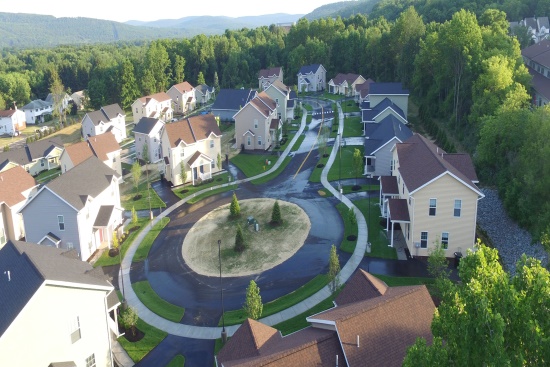 $315.3 million in CDBG funds annually support statewide community initiatives$129.7 million in HOME funds annually help build affordable rental housing & support homeownership across New York stateProtect & Expand HUD Programs in New YorkIncreased HUD funding is needed to meet growing affordable housing needs91,897 homeless New Yorkers, including more than 30,000 children1 million severely rent burdened New York families3 out of 5 senior New York renter households are rent burdenedInvestment pays off with proven statewide annual economic benefits of affordable housing production:26,000 apartments 66,000 jobs$11 billion in local income